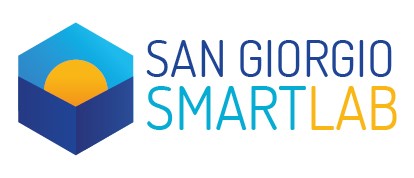 “San Giorgio SMART LAB”ALLEGATO A - Domanda di partecipazione al Bando di selezione partecipantiOggetto: Partecipazione ai laboratori formativi, nell’ambito della iniziativa finanziata dalla Regione Campania “Benessere Giovani – Organizziamoci” - POR CAMPANIA FSE 2014/2020 Codice Ufficio 108, CUP D61B17001060002Alla Città di San Giorgio a CremanoServizi Sociali – Politiche Giovanili DOMANDA DI PARTECIPAZIONEIl/la sottoscritto/aCognome e nome _______________________________________ sesso (M/F) ________Data e luogo di nascita: nato/a il         /  /    /      a _____________________  prov. di ______Codice fiscale _______________________________Indirizzo di residenza (via, numero civico, Comune, cap, provincia):__________________________________________________________________________tel___________________ e-mail _______________________     pec ___________________________CHIEDEDi essere ammesso/a alla selezione prevista dal progetto “San Giorgio SMART LAB” CUP D61B17001060002 Codice Ufficio 108, co-finanziato dalla Regione Campania nell’ambito di “Benessere Giovani-Organizziamoci” POR Campania FSE 2014-2020, pubblicata dal Comune di San Giorgio a Cremano, per la partecipazione al laboratorio (è possibile selezionare più opzioni)PERCORSO LABORATORIALE SULL’AUTOIMPRENDITORIALITA’LABORATORIO FORMATIVO “LA FIGURA DELL’ANIMATORE”LABORATORIO DI GIORNALISMO “IL MONITORE”CORSO LABORATORIALE DI FOTOGRAFIA LABORATORIO DI STREETART “I RIFIUTI CHE NON RIFIUTIAMO” LABORATORIO DI CITTADINANZA ATTIVA LABORATORIO “UNA WEBRADIO PER SAN GIORGIO”e, a tal fine, dichiara, sotto la propria responsabilità, ai sensi e per gli effetti degli artt. 46 e 47 del D.P.R. n. 445 del 28.12.2000, consapevole di quanto previsto dagli artt. 75 e 76 dello stesso DPR in merito alla decadenza dai benefici concessi sulla base di dichiarazioni non veritiere, nonché alla responsabilità penale conseguente al rilascio di dichiarazioni mendaci e alla formazione e uso di atti falsi, di:Essere Cittadino italianoEssere Cittadino ComunitarioEssere Cittadino Extracomunitario legalmente soggiornante in Italia;Aver assolto l’obbligo scolasticoNon avere condanne penali ovvero procedimenti penali in corsoEssere residente nel territorio del Comune di   _____________ Essere inoccupato o privo di lavoro da almeno 12 mesiDichiara inoltre:Di non essere inserito/a in un percorso di istruzione e di formazione. Sono considerati non inseriti in un percorso di istruzione o formazione i giovani non iscritti ad un regolare corso di studi (secondari superiori od universitari) o di formazione;Di essere iscritto/a ad un regolare corso di studi (secondari superiori od universitari) o di formazione (specificare)_______________________________________________________________________Dichiara infine:Di accettare che il progetto è un percorso formativo e non costituisce rapporto di lavoro ai sensi dell’art.1, comma 2, del DM 142/98 e dell’art. 18, comma 1, lett. d, legge 196/97;Di accettare di frequentare le attività ed i laboratori come previsto dal Bando di selezione partecipanti San Giorgio SMART LAB.Allega:•	fotocopia di un valido documento di identità personale•	fotocopia del codice fiscalecurriculum vitae in formato europeo sottoscritto dall’interessato;•	modulo di consenso al trattamento dei dati personali sottoscritto dall’interessato Luogo e data _______________                                                                                                                                               Firma del candidato                                                                                                                         ____________________CONSENSO AL TRATTAMENTO DEI DATIIl sottoscritto autorizza il Trattamento dei dati personali, comuni e sensibili ai sensi degli art. 7 e ss. del Regolamento (UE) 2016/679 da parte del Comune di San Giorgio a Cremano, per finalità operative, amministrative e contabili connesse al Bando di selezione e alle successive attività del Progetto San Giorgio SMART LAB di cui in oggetto. (In mancanza di questa autorizzazione il Comune di San Giorgio a Cremano non potrà dare esecuzione alla procedura di selezione, che comporta necessariamente il trattamento dei dati personali, comuni e sensibili)ACCONSENTONON ACCONSENTO                                                                                                                  Firma                                                                                                                          ____________________